РОЗДІЛ 3.Карта капіталів, карта можливостейКарта капіталівлюдський10фінансовийіндустріально-технологічнийсоціальнийінноваційний
та творчийприродній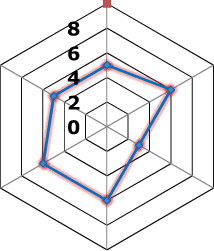 КапіталМожливості розвиткуЛюдський1.Збільшення території в рамках ДецентралізаціїЛюдський2.Розвиток Технопарку (збільшення надходжень до бюджету)Людський3.Створення нових робочих містЛюдський4.Розвиток інфраструктури та соціального захисту (медицина, освіта, культура, спорт, житло, транспорт, дороги)Соціальний1.Робочі містаСоціальний2.Більше спілкуванняСоціальний3.Більше тренінгів, навчанняСоціальний4.Наявність майданчиків для дітей, спорту, дискусійСоціальний5.Нові дисципліни у навчальному закладіПриродній1.Видобуток вугілля та метану з шахтПриродній2.Використання сонячної та вітрової енергійПриродній3.Використання земель у напрямку сільського господарства та тваринництва, на непридатних землях - житлова забудова та організація промислових майданчиківІндустріально- технологічний1.Розвиток вугільної галузі на базі нових перспективних технологійІндустріально- технологічний2.Когенерація (електрика + тепло)Індустріально- технологічний3.Відбір метануІндустріально- технологічний4.Збагачувальна фабрикаІндустріально- технологічний5.ТехнопаркІндустріально- технологічний6.Логістичний центрІндустріально- технологічний7.Оптовий ринокІндустріально- технологічний8.Переробка сільськогосподарської продукції (молоко, овочі, фрукти)Індустріально- технологічний9.М'ясопереробне підприємство (переробка відходів )Індустріально- технологічний10.Завод з виготовлення бутильованої водиІндустріально- технологічний11.Високотехнологічні підприємства (складання сонячних батарей, вітрогенераторів)Індустріально- технологічний12.Сонячна та вітрова електростанціїІндустріально- технологічний13.Асфальтовий заводІндустріально- технологічний14.Промисловий туризмІндустріально- технологічний15.Співпраця з агрохолдингами, фермерамиІндустріально- технологічний16.Зона відпочинку на території шахтІндустріально- технологічний17.Підземне сільське господарство (вирощування міцелій)Фінансовий1.Інвестиційна привабливість (інвестиційний паспорт)Фінансовий2.Участь у фінансових проектах, програмах (державних, закордонних), ДФРР, спів фінансування, грантиФінансовий3.Розвиток малого бізнесу, розвиток підприємницької діяльностіФінансовий4.Легалізація малого бізнесуФінансовий5.Громадський бюджет (бюджет участі, конкурси)Інноваційний та творчий1.Створення інноваційної бази - креативний простір (навчання, обмін досвідом, фінансування)Інноваційний та творчий2.Проведення фестивалів, конкурсівІнноваційний та творчий3.Створення майданчику «Інформаційний простір»Інноваційний та творчий4.Біржа творчих ідейАгенти змінОпис роліМіська рада-Координація та контроль за виконанням стратегії розвитку міста, об'єднання зусиль влади, громадськості щодо впроваждення сучасних форм муніципального управління.Молодіжна ГО «Лідер»-Втілення в життя ідей молоді, участь у міні-грантових програмахСтудія дбайливихБатьків «Гармонія»-Проведення тематичних свят для дітей та молоді;-Просвітницький альтернативний вид відпочинку для дітей та підлітків;-Консультативна психологічна допомога дітямАгенція з Розвитку Економічної Активності (ADEA)-Проведення інноваційних навчань підприємців в форматі work-shop StartUpStart, встановлення комунікації між ініціативною молоддю та діючим бізнесом;-Створення Coworking та його наповнення подіями, що розвиваються і інноваційними активностями;-Проведення сесій планування розвитку територій з організацією регулярних контролінгов реалізації та підтримки актуальності розроблених планів розвиткуВугледарський коледж ДонДУУ-Допомога молоді задовольнити свої освітні потреби, наповнюючи їх життя творчістю та професійним успіхом;-Формування системи освіти для міста;-Надання послуг для міста;-Доступність безкоштовної освіти;-Забезпечення робітничими професіями та спеціальностями, системою професійно-технічної освіти;-Орієнтація діяльності на різні сфери життя міста;-Примноження освітніх, наукових та культурних цінностей міста.Приватніпідприємці-Створення нових робочих місць;-Створення нових сфер послуг для населення;-Поповнення бюджету міста